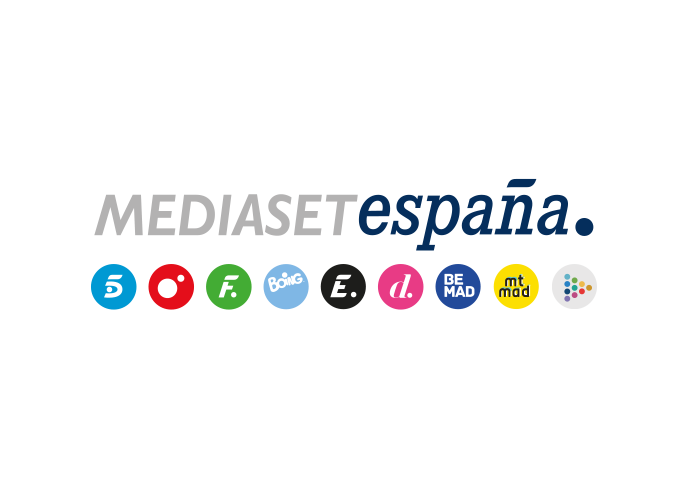 Madrid, 21 de julio de 2023Chabeli Navarro se sentará por primera vez en un plató de televisión tras el anuncio de su embarazo, en el estreno de ‘Fiesta de verano’Presentado por María Verdoy y Frank Blanco, este espacio se emitirá los sábados y domingos de 16:00h a 21:00h durante el descanso estival de ‘Fiesta’, que ha finalizado su primera temporada con un 10,8% de share y 1,1M espectadores y liderando el target comercial con un 10% de cuota de pantalla.Gloria Trevi, Laura Pausini y Manu Tenorio también serán protagonistas de las diversas secciones de la primera entrega de este espacio, que contará con un amplio equipo de colaboradores y que incluirá reportajes, entrevistas, investigación, conexiones en directo, exclusivas y análisis de la actualidad social, con especial atención a cuestiones de salud, moda y redes sociales.La primera entrevista en televisión de Chabeli Navarro tras saberse que espera un hijo de Bertín Osborne; la visita al plató de la cantante Gloria Trevi; el mejor verano en la vida de Manu Tenoruio y una conexión en directo con Laura Pausini desde Sevilla formarán parte de los contenidos del estreno de ‘Fiesta de Verano’, el nuevo magazine de información y entretenimiento para los fines de semana que Telecinco estrena este sábado a las 16:00h, con Frank Blanco y María Verdoy como presentadores.Este nuevo formato, que la cadena produce en colaboración con Unicorn Content, ocupará la franja de emisión de ‘Fiesta’ durante su descanso estival, un espacio cuya primera temporada concluyó el pasado domingo con una media del 10,8% de share y 1.103.000 espectadores y el liderazgo en el target comercial (10%). Toda la actualidad social en ‘Fiesta de verano’Información, actualidad, reportajes, entrevistas, investigación, conexiones en directo, exclusivas y análisis, con especial atención a cuestiones relacionadas con  la salud, la moda y las redes sociales, articularán los contenidos de este nuevo espacio, que contará con un amplio plantel de colaboradores especializados en crónica social: los periodistas Silvia Taulés, cronista de información sobre casas reales en Vanitatis; Jorge Borrajo, director de la revista Semana; Ricky García director de Yotele; la tertuliana Alejandra Castelló; la actriz y presentadora Mar Montoro, la ex Miss España Rocío Martín y el paparazzi Fernando Sacristán, entre otros. En cada programa, los contenidos se tratarán en diversas secciones como ‘El chiringuito Parada en el camino’, con una entrevista en profundidad a un invitado destacado; ‘Aquel maravilloso verano’, en la que un equipo del programa se traslada junto a un famoso a la localidad donde transcurrió el verano más importante de su vida; y ‘La investigación’, en la que se ahondará en cuestiones de salud y consumo relacionadas con el verano en diversos reportajes de investigación, entre otras.